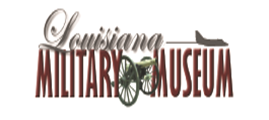 Museum Governing BoardMeetingMonday,December 2, 20136:00 pmPublic welcomeThe next meeting will be in December 2014; details to be announced at a later time.